Технологическая карта занятия на тему «12 апреля День Космонавтики»Цель мероприятия - расширять знания об освоении космоса, первых космонавтах. Задачи мероприятия: - познакомиться  с историей первого полета в космос.-совершенствовать память, внимание, общую и мелкую моторику; -воспитывать бережное отношение к своей планете Земля.Ход работы.Мечта о космосе – одна из самых первых, которая родилась у человека. Один древний мудрец сказал: «Если бы на нашей планете было лишь одно место, откуда были бы видны звёзды, туда бы нескончаемым потоком шли люди со всей Земли».Чтобы начать наше занятие , нам необходимо сконструировать транспорт. На нем и был первый полет в космос, я сразу не скажу, отгадайте сначала мою загадку:Крыльев нет у этой птицы,Но нельзя не подивиться:Лишь распустит птица хвост –И поднимется до звёзд ???Для начала я предлагаю вам пройти по ссылки и посмотреть интересное видео.   Для этого нажмите кнопку на клавиатуре ctrl (в нижнем левом углу)  и не отпуская ее наведите на ссылку мышкой,  щелкните левой кнопкой мыши. https://yandex.ru/video/preview/?filmId=5704598094174424354&text=конспект+занятия+12+апреля+день+космонафтики+со+звуком++по+информатике+для+начальных+классов Мы с вами отгадали загадку и сейчас в графической  программе Paint нарисуем ракету. Откроем графическую  программу  PaintВыберем инструмент овал 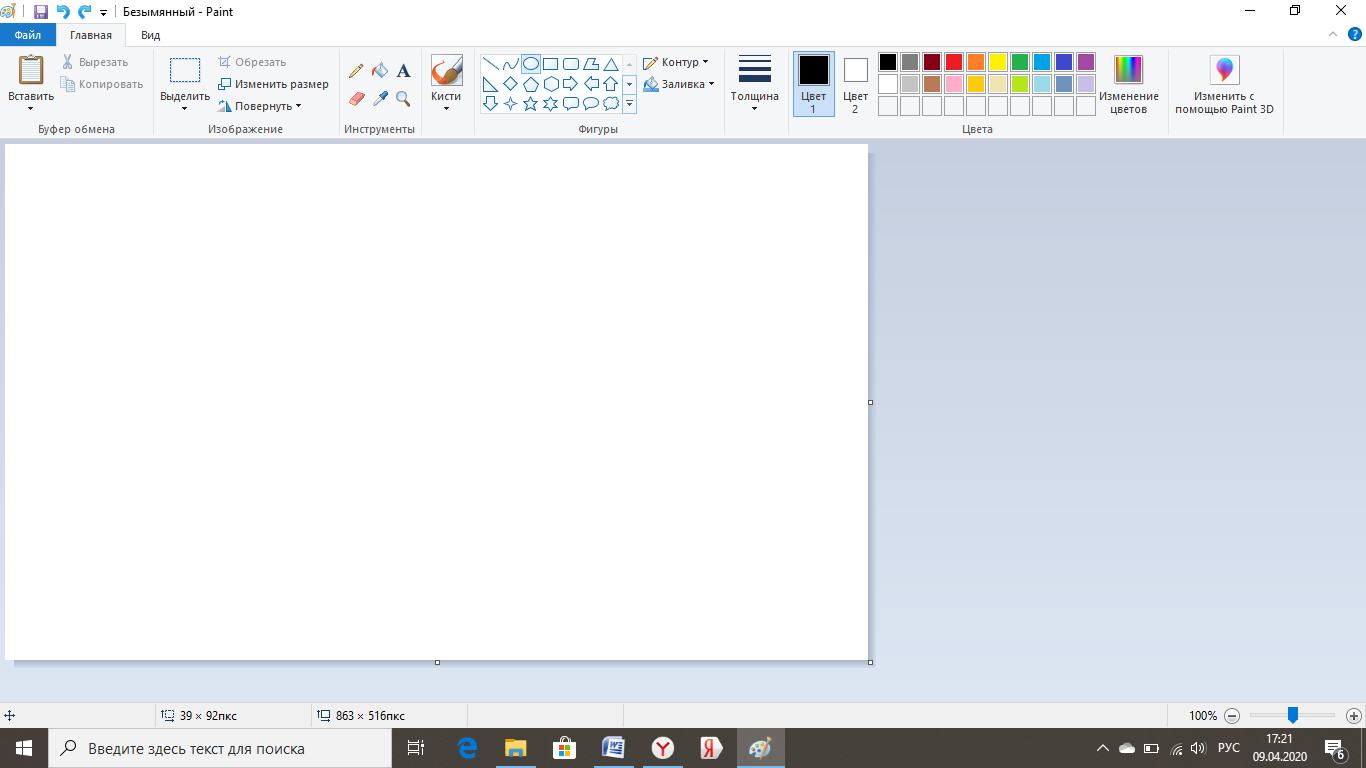 Нарисуем овал 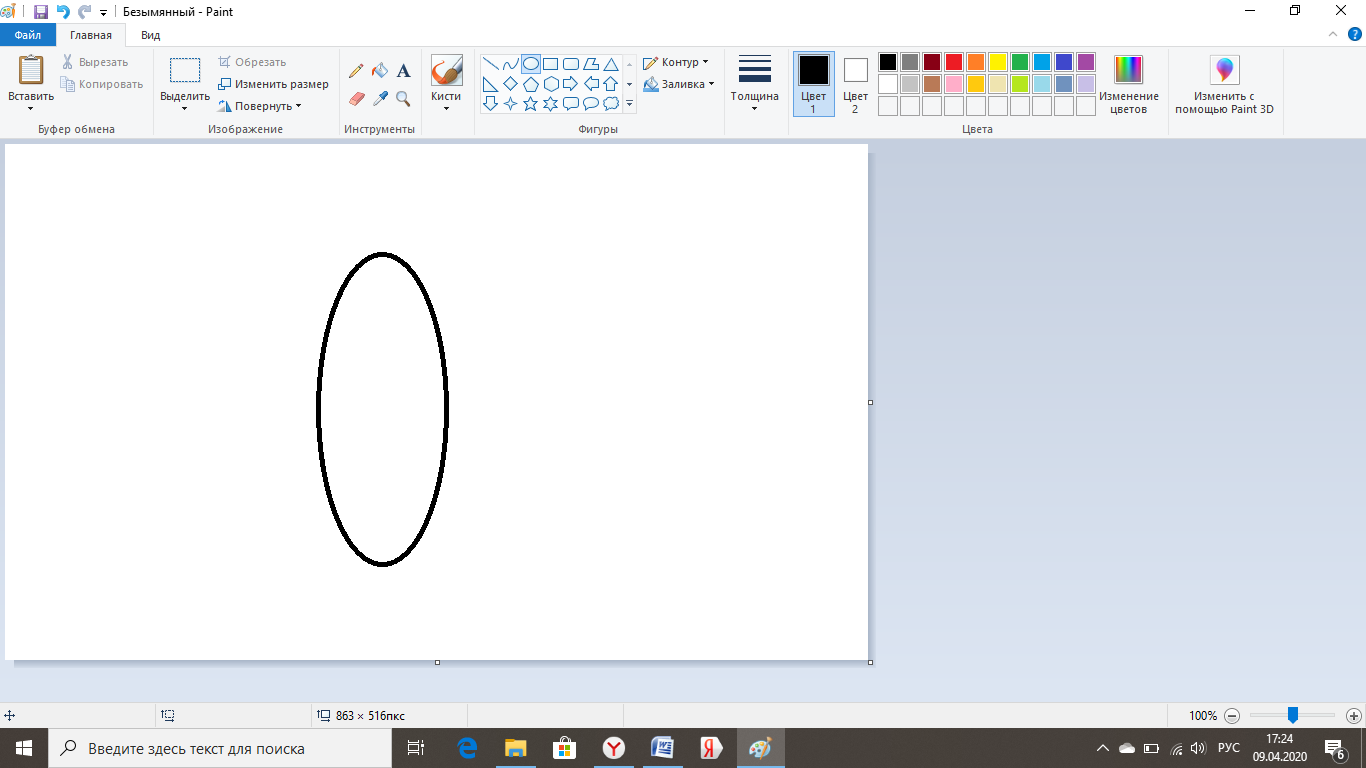 Выберем инструмент кривая линия Нарисуем две кривые линии как показано на рисунке.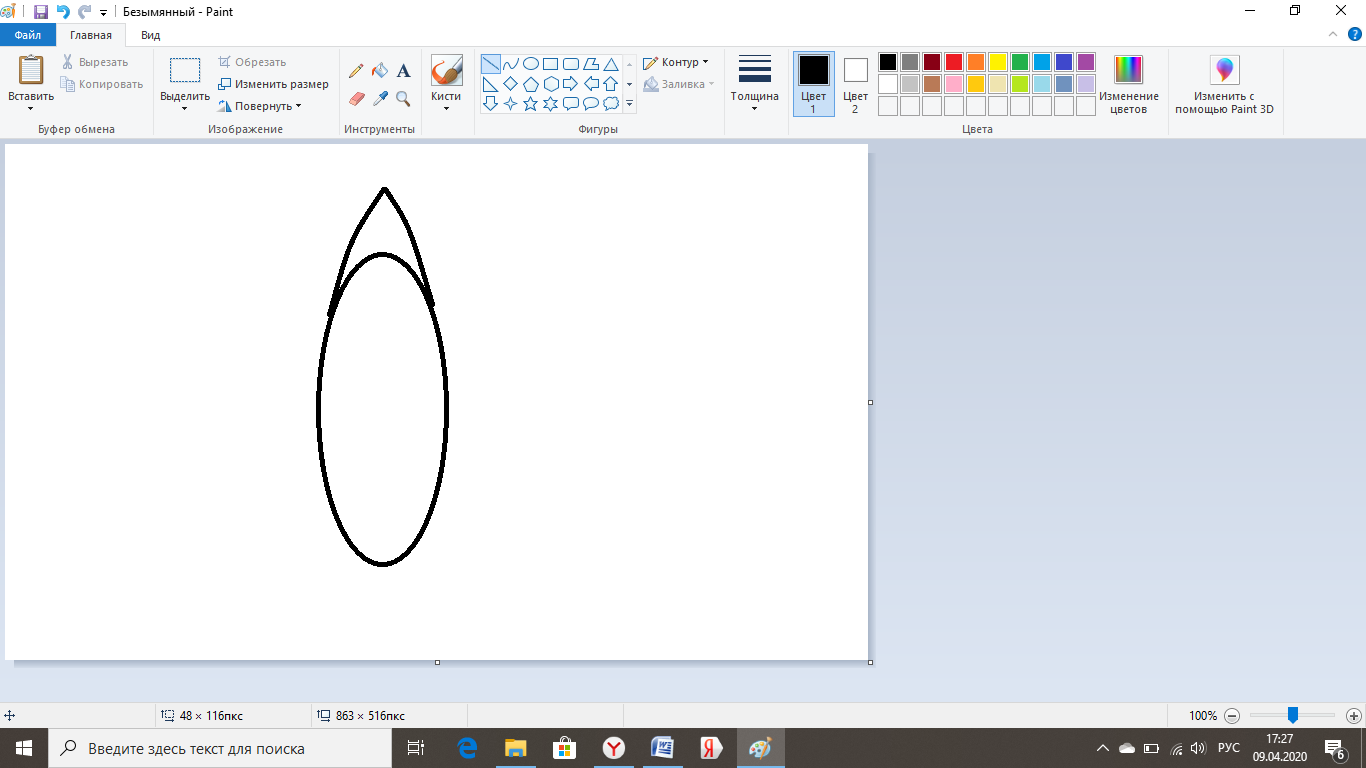 Выберем прямую линию и соединим нашу дорисовку лишнее сотрем ластиком. 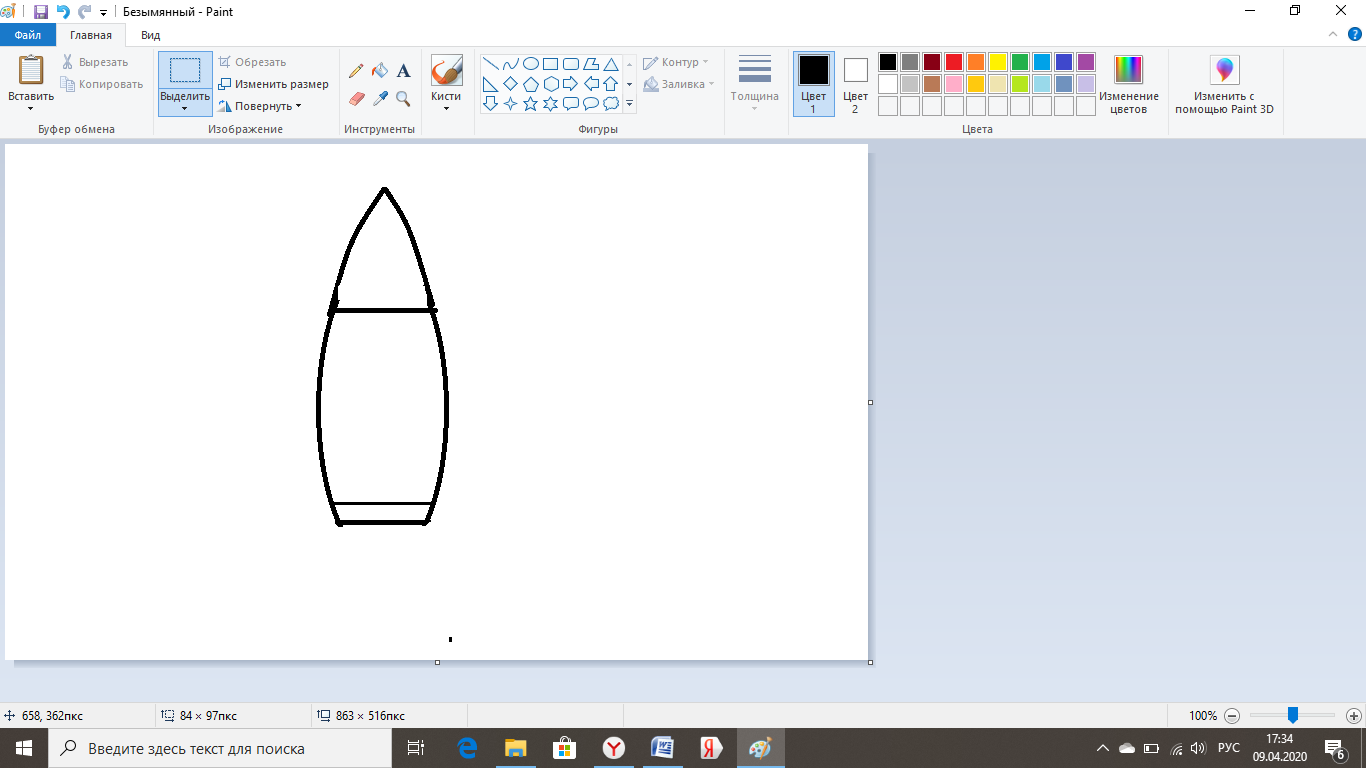 Выберем овал и нарисуем иллюминатор (окно для космонавта)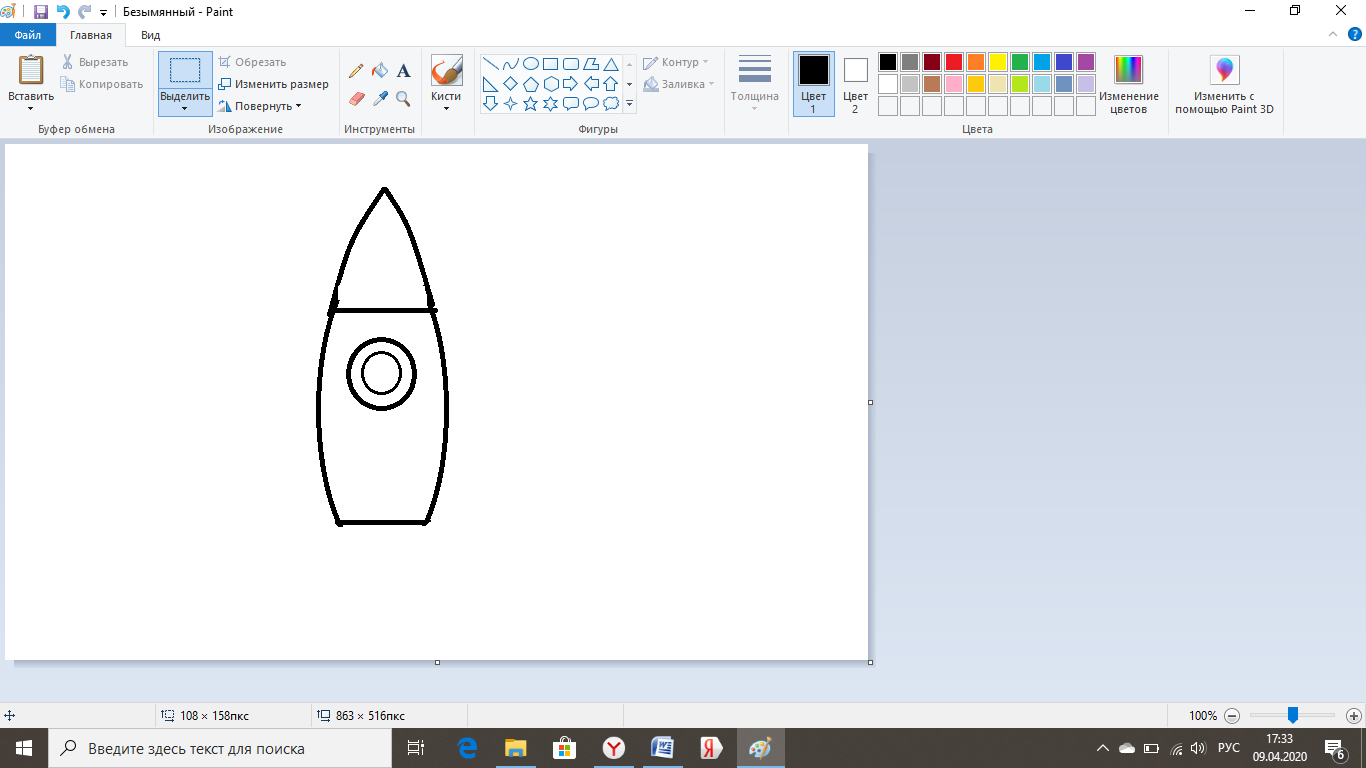 С помощью кривой линии прорисуем крылья ракеты.Раскрасим нашу работу используя цветовую палитру и баночку с краской 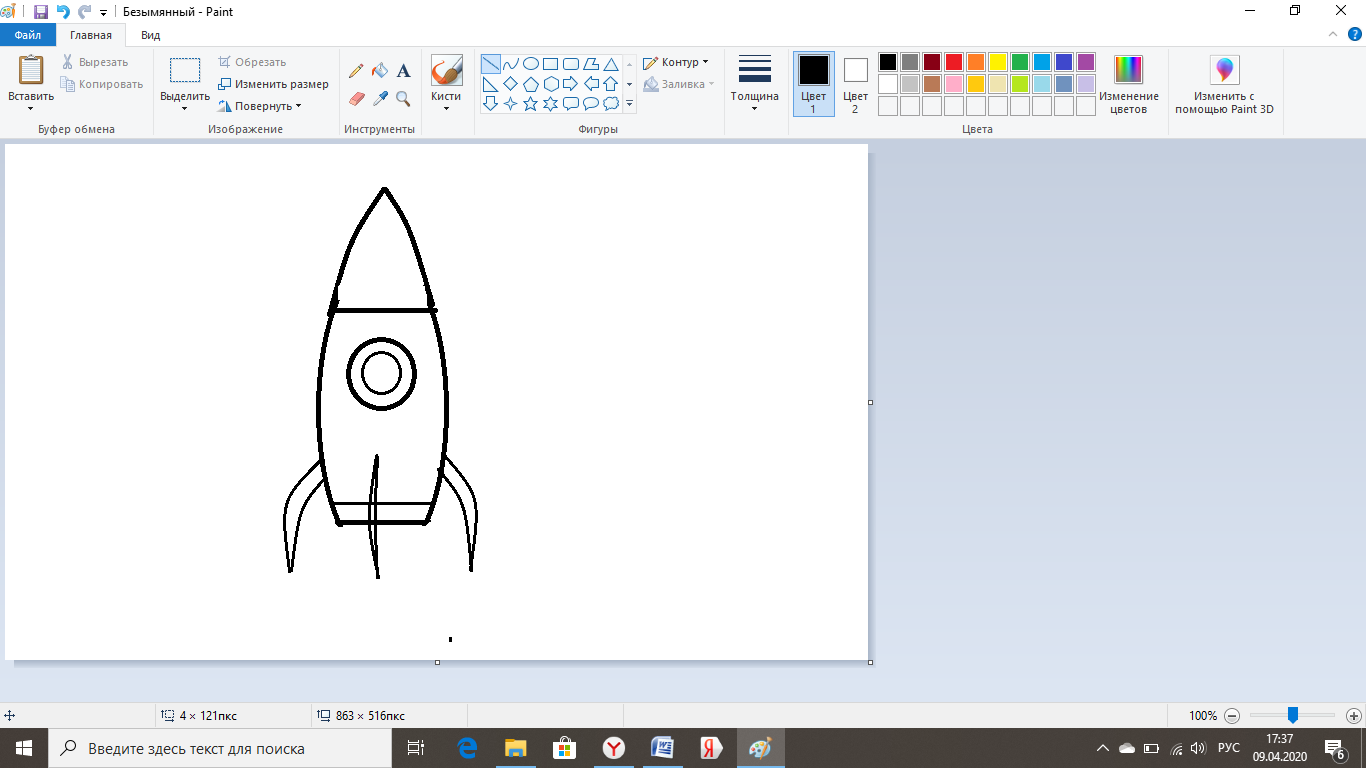 По онологии можно сделать используя  прямоугольник и треугольник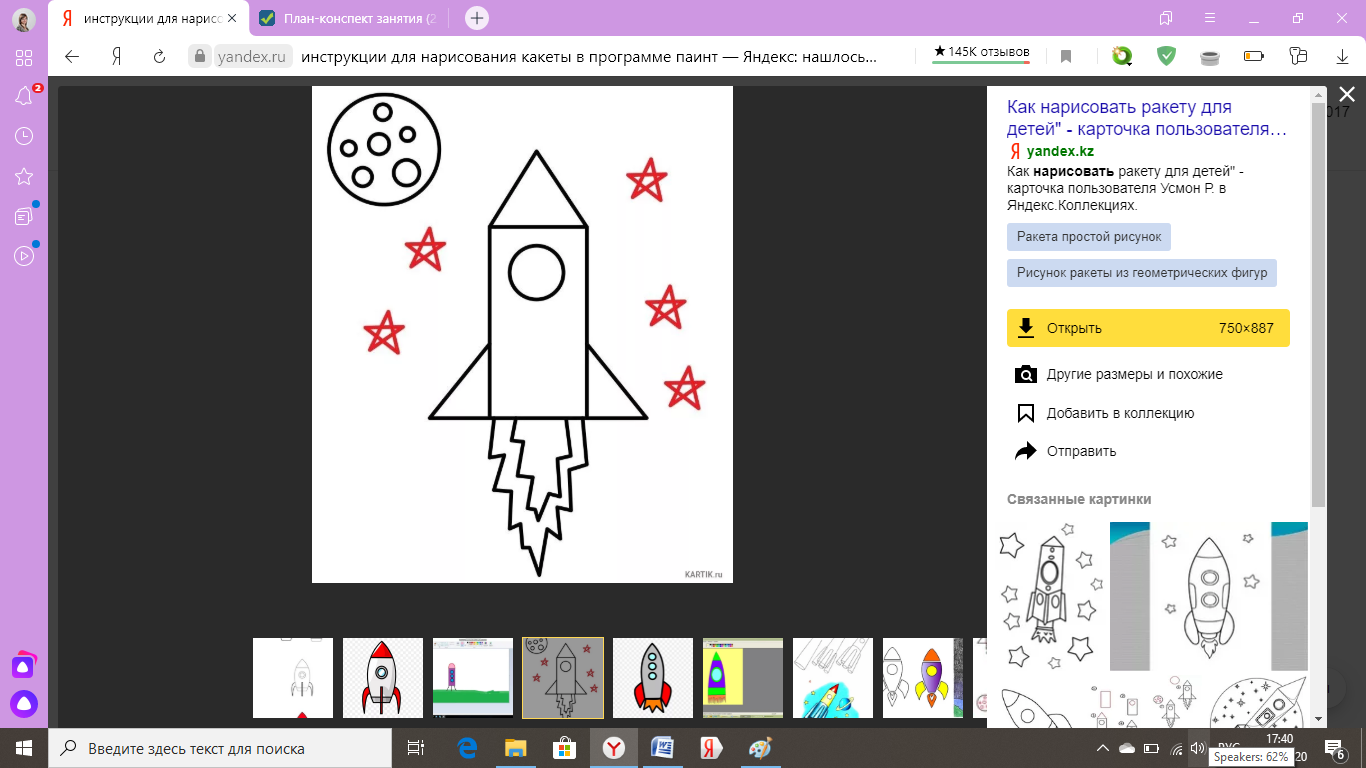 При раскрашивании не забываем про фон.Желаю успехов!